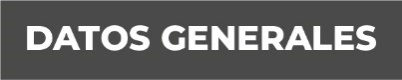 Nombre: Ramon Meza MoraGrado de Escolaridad: Maestría en Ciencias Jurídicas y SocialesCédula Profesional (Licenciatura): 1884894Teléfono de Oficina: 274-74-32950Correo Electrónico: Formación Académica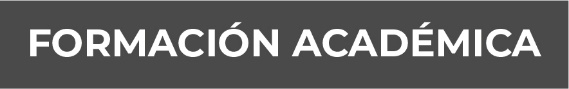 Año1953- 1959 Escuela Primaria “Everardo Topete” En Etzatlán Jalisco.1977- 1980 Secundaria “Antonio Caso” En Poza Rica Veracruz.1980- 1982 Preparatoria “Salvador Allende” En Poza Rica Veracruz1982- 1983 Facultad De Derecho De La Universidad Veracruzana, En Poza Rica Veracruz.1983- 1987 Licenciatura En Derecho Realizado En La Facultad de Derecho De La Universidad Veracruzana En El Sistema Abierto En Poza Rica Veracruz.2010- 2011 Maestría en Ciencias Jurídicas y Sociales, En la Universidad De Las Nacionales, Papantla, Ver.2012-2014 Doctorado En Ciencias Jurídicas Administrativas Y De La Educación, En La Universidad De Las Naciones, Papantla, Ver.Trayectoria Profesional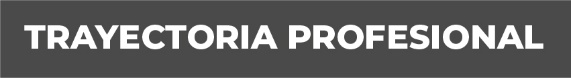 Año 1987 Ingreso A la Procuraduría General De Justicia Del Estado de Veracruz Como Agente De La Policía Judicial Del 19 De Noviembre De 1987 AL 4 De Enero De 1988. AÑO 1988 Agente Del Ministerio Publico Conciliador En Poza Rica Veracruz De Enero De 1988, a Julio De 1989. AÑO 1991 Agente Del Ministerio Publico Adscrito A Los Juzgados Civiles En Poza Rica Veracruz De Agosto De 1991 A Mayo De 1992. AÑO 1992 Agente Del Ministerio Publico Investigador En Panuco Veracruz De Mayo De 1992 A Agosto De 1992. AÑO 1992 Agente Tercero Del Ministerio Publico Investigador En Poza Rica Ver. En AgostoDe 1992. AÑO 1992 Agente Del Ministerio Publico Adscrito A Los Juzgados Civiles En Poza Rica Veracruz De Agosto De 1992 A Octubre De 1992. AÑO 1992 Agente Del Ministerio Publico Investigador Y Adscrito En Huayacocotla Veracruz De Octubre De 1992 A Agosto De 1993. AÑO 1993 Agente Del Ministerio Publico Investigador En Ciudad Isla Veracruz De Agosto De 1993 A Mayo De 1995. AÑO 1995 Agente Del Ministerio Publico Investigador En Tierra Blanca Veracruz De Mayo De 1995 A Enero De 1997. AÑO 1999 Agente Del Ministerio Publico Investigador Y Adscrito En Chicontepec Veracruz De Enero De 1999 A Julio Del 2000. AÑO 2004 Agente Del Ministerio Publico Conciliador E Investigador En La Ciudad De Papantla Veracruz; Del 2 DeFebrero Del 2004 Al 24 De Agosto Del Mismo Año. AÑO 2006 Agente Del Ministerio Publico Municipal En La Ciudad De Tempoal Veracruz Del Dia 10 De Marzo Del 2006 Al 09 De Febrero Del 2010. AÑO 2010 Agente Del Ministerio Publico Especializado En Responsabilidad Juvenil Y De Conciliación Y Adscrito A Los Juzgados De Álamo Ver. Del 30 De Noviembre Del 2010 Al 30 De Septiembre Del 2012. AÑO 2012 Agente Del Ministerio Publico Especializado En Responsabilidad Juvenil Y Conciliación En La Agencia Cuarta De Xalapa, Veracruz, 01 De Octubre Del 2012 Al 26 De Enero Del 2013. AÑO 2016 Fiscal Especializado En Migrantes Con Residencia En Acayucan, Veracruz Del 22 De Marzo Del 2016 Al 15 De Mayo Del 2017. AÑO 2017 Fiscal Primero Orientador En La Sub-Unidad De Atención Temprana En Tierra blanca Del XVIII Distrito Judicial En Cosamaloapan, Del 03 De Noviembre Del 2017 A La Fecha. Conocimiento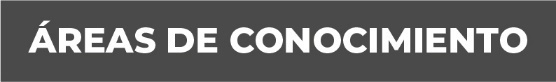 Se tiene conocimiento en derecho; Penal, Civil, Laboral, Mercantil, Constitucional, Amparo, Juicios Orales, Administrativo y diferentes cursos de actualización impartidos por la Fiscalía General del Estado de Veracruz y el Tribunal Superior de Justicia del Estado así como habilidades para el uso de la Plataforma Word Office, Excel y Power Point.